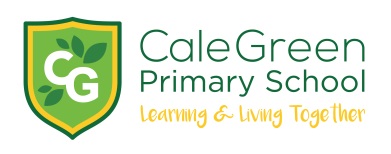 Friday 15TH March 2019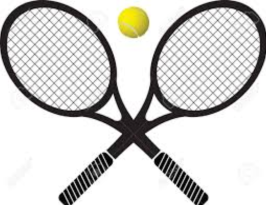 Dear Parents /Carers, The children in Year 2 have been invited to attend a Tennis Festival at Davenport Tennis Club on Tuesday 26th March 2019. This is a great opportunity for the children and it will be followed up in school with tennis lessons from a tennis specialist.The children will leave school at 10:25 and will return to school in time for dinner.Please complete and return the reply slip below.Yours sincerely,                                                                         Ms S InghamPE Co-ordinatorName of Child:I give permission for my child to attend the Tennis Festival on Tuesday 26th March 2019.Emergency Contacts 1: 	Emergency Contacts 2: Medical Conditions: 	Signed:								Parent / Carer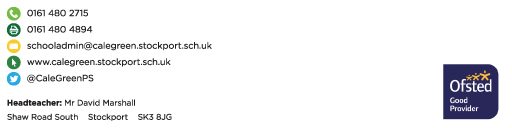 